allegato IIPROPOSTA – 2a letturaIn virtù degli articoli 3 e 8 della Legge sugli enti (Gazzetta Ufficiale della RS nn. 12/91, 8/96, 36/00 – Sigla: ZPDZC e 127/06 – Sigla: ZJZP), degli articoli 40 e 41 della Legge sull'organizzazione e sul finanziamento dell'educazione e dell'istruzione (Gazzetta Ufficiale della RS nn. 16/07-TUU, 36/08, 58/09, 64/09-rett., 65/09-rett., 20/11, 40/12 – Sigla: ZUJF, 57/12 – Sigla: ZPCP-2D, 47/15, 46/16 e 49/16-rett.), dell'articolo 29 della Legge sulle autonomie locali (Gazzetta Ufficiale della RS nn. 94/07-TUU, 76/08, 79/09, 51/10, 40/12 – Sigla: ZUJF, 14/15 – Sigla: ZUUJFO e 76/16 – Sentenza della CC) e dell'articolo 30 dello Statuto del Comune di Isola (Bollettino Ufficiale nn. 15/99, 17/12 e 6/14), il Consiglio del Comune di Isola, riunitosi il ____ alla sua ____ seduta ordinaria accoglie il seguenteD E C R E T Odi modifica e integrazione del Decreto sull'istituzione dell'ente pubblico di educazione e istruzione Asilo »Mavrica« Isola     Articolo 1Il testo dell'articolo 2 del Decreto sull'istituzione dell'ente pubblico di educazione e istruzione Asilo »Mavrica« Isola (Bollettino Ufficiale nn. 6/08 – TUU, 14/09 e 5/10), nel testo a seguire: Decreto è modificato e recita come segue:(1) L'asilo opera sotto la denominazione:Vzgojno izobraževalni zavod Vrtec Mavrica IzolaEnte pubblico di educazione ed istruzione Asilo "Mavrica" IsolaSede dell'asilo: Isola, Via del Fronte di Liberazione n. 15.(2) La denominazione abbravviata dell'asilo è:VIZ Vrtec Mavrica Izola – EPEI Asilo »Mavrica« Isola. (3) Compongono l'Asilo »Mavrica« Isola:l'Unità »Školjka« a Isola, Via della Rivoluzione d'Ottobre n. 11/a,l'Unità »Livade« a Isola, Via del Fronte di Liberazione n. 15,l'Unità »Livade 2« a Isola, Livade n. 7,la (le) Sezione (i) dislocata (e) Korte, a Isola, Korte n. 14a. (4) In accordo con il fondatore l’asilo può organizzare l’attività in una nuova unità dell’asilo oppure abolire un’unità esistente qualora vi sussistano i motivi sanciti dalla legge.      Articolo 2L'articolo 2/a del decreto è depennato.    Articolo 3Il testo del secondo comma dell'articolo16 del decreto si integra e modifica e recita come segue:(2) Il sindaco esercita i seguenti diritti di fondatore:- dà il consenso all’associazione della scuola in unioni di enti, per l’espletamento delle mansioni comuni amministrative e di contabilità nonché di altre mansioni comuni,- dà il consenso all’introduzione di programmi a standard maggiorato e di altri programmi,- definisce i prezzi dei programmi di educazione prescolare esercitati dalla scuola materna,- dà il consenso alla locazione degli ambienti dell’istituto per attività non connesse con l’educazione e l’istruzione dei bambini, - dà il consenso al listino dei canoni di locazione degli ambienti di cui all’alinea precedente, - dà il consenso al listino dei prezzi di vendita di prodotti e servizi (ad es. refezioni scolastiche per dipendenti ed esterni).     Articolo 4Il testo dell'articolo 39 del decreto si modifica e recita come segue:(1) L’istituto percepisce i fondi per l’esercizio delle proprie attività dal bilancio  comunale in conformità con la legge e con lo Statuto del Comune di Isola, dai pagamenti corrisposti dai genitori per i servizi nell’ambito dell’educazione prescolare, dal bilancio dello Stato, dai mezzi ricavati dalla prestazione di servizi o dalla vendita di prodotti e anche da altre fonti.(2) Compete al fondatore (i.e. al Consiglio comunale) su proposta del preside deliberare in merito alla ripartizione dell’eccedenza corrente delle entrate sulle uscite, ed in merito alla ripartizione delle eccedenze precedenti, non ancora utilizzate, delle entrate sulle uscite.(3) Il fondatore può adottare la decisione che l’eccedenza delle entrate sulle uscite debba essere versata nel bilancio comunale quale fonte finalizzata di finanziamento dell’esercizio e dello sviluppo delle attività dell’ente. (4) La deliberazione in merito alle modalità di copertura dell’eccedenza delle uscite sulle entrate viene adottata dal fondatore, previo ottenimento del parere del preside e del Consiglio d’Istituto. (5) L’eccedenza delle entrate sulle uscite, riconducibile ai prezzi dei programmi della scuola materna esercitante il pubblico servizio, viene presa in considerazione nella prima successiva definizione dei prezzi dei programmi.       Articolo 5Il Consiglio d’istituto è tenuto ad armonizzare la normativa dell’istituto con il presente decreto entro 6 mesi e presentarla al Consiglio comunale ai fini di conseguimento del consenso.X. DISPOSIZIONI TRANSITORIE E FINALI     Articolo 6Il presente decreto entra in vigore il quindicesimo giorno dopo la sua pubblicazione nel Bollettino Ufficiale del Comune di Isola.Prot. n.: 600-26/2016Riferimento: 316-6/96Data:                                                          mag. Igor KolencS i n d a c oProt. n.: 600-26/2016Riferimento: 316-6/96Data:In virtù degli articoli 3 e 8 della Legge sugli enti (Gazzetta Ufficiale della RS nn. 12/91, 8/96, 36/00 – Sigla: ZPDZC e 127/06 – Sigla: ZJZP), degli articoli 40 e 41 della Legge sull'organizzazione e sul finanziamento dell'educazione e dell'istruzione (Gazzetta Ufficiale della RS nn. 16/07 – TUU5, 36/08, 58/09, 64/09- rett., 65/09- rett., 20711, 40/12 – Sigla: ZUJF, 57/12- Sigla: ZPCP-2D, 47/15, 46/16 e 49/16-rett.), dell'articolo 29 della Legge sulle autonomie locali (Gazzetta Ufficiale della RS nn. 94/07 – TUU, 76/08, 79/09, 51/10, 40/12 – Sigla: ZUJF, 14/15 – Sigla: ZUUJFO e 76/16- Sentenza della CC) e dell'articolo 30 dello Statuto del Comune di Isola (Bollettino Ufficiale del Comune di Isola nn. 15/99, 17/12 e 6/14), il Consiglio del Comune di Isola, riunitosi il ….. alla sua ….. seduta, accoglie il seguente atto diD  E  L  I  B  E  R  A1Si accoglie il Decreto di modifica e integrazione del Decreto sull'istituzione dell'ente pubblico di educazione e istruzione Asilo »Mavrica« Isola alla sua seconda lettura.   2	Il presente atto di Delibera ha efficacia immediata.Si recapita a:membri del CC,Sindaco,atti,archivio – 2x.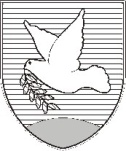 OBČINA IZOLA – COMUNE DI ISOLA  OBČINSKI SVET – CONSIGLIO COMUNALESončno nabrežje 8 – Riva del Sole 86310 Izola – IsolaTel: 05 66 00 100, Fax: 05 66 00 110E-mail: posta.oizola@izola.siWeb: http://www.izola.si/mag. Igor KolencI l  S i n d a c o